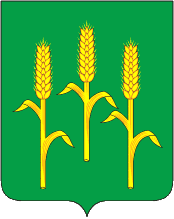 АДМИНИСТРАЦИЯсельского поселения «Село Гаврики» Мещовского района Калужской области ПОСТАНОВЛЕНИЕ11  сентября  2015 г.				                          	            	           	       № 49__Об утверждении Положения «О порядке организации работы с персональными данными муниципального служащего и ведении его личного дела в администрации (исполнительно - распорядительном органе) сельского  поселения  «Село Гаврики»       В соответствии с Трудовым Кодексом Российской Федерации, Федеральным Законом РФ от 02 марта 2007 года № 25-ФЗ «О муниципальной службе в Российской Федерации», Федеральным Законом РФ от 27 июля 2006 года № 152-ФЗ «О персональных данных», Указом Президента Российской Федерации от 30 мая 2005 года № 609 «Об утверждении Положения о персональных данных государственного гражданского служащего Российской Федерации и ведении его личного дела», Уставом сельского  поселения  «Село Гаврики», администрация (исполнительно-распорядительный орган) сельского поселения «Село Гаврики»   ПОСТАНОВЛЯЕТ:      1. Утвердить Положение «О порядке организации работы с персональными данными муниципального служащего и ведении его личного дела в администрации (исполнительно-распорядительном органе) сельского  поселения «Село Гаврики»  (приложение №1).       2. Утвердить список должностей муниципальных служащих администрации (исполнительно-распорядительном органе) сельского  поселения  «Село Гаврики», уполномоченных на получение, обработку, хранение, передачу и любое другое использование персональных данных муниципальных служащих и несущих ответственность в соответствии с законодательством Российской Федерации за нарушение режима защиты этих персональных данных (приложение № 2).      3. Контроль  за исполнением настоящего постановления оставляю за собой. Глава администрации							Л.Н. ЛамоноваПриложение № 1к  постановлению администрации  (исполнительно-распорядительного органа)сельского  поселения   « Село Гаврики » от «11»   сентября   2015 года №  49ПОЛОЖЕНИЕО порядке организации работы  с персональными данными  муниципального служащего и ведение  его личного дела в Администрации (исполнительно - распорядительном органе) сельского  поселения «Село Гаврики»      1. Настоящим Положением определяется порядок получения, обработки, хранения, передачи и любого другого использования персональных данных муниципального служащего сельского  поселения  «Село Гаврики», замещающего должность муниципальной службы в администрации (исполнительно-распорядительном органе) сельского поселения  «Село Гаврики», а также ведения его личного дела в администрации (исполнительно-распорядительном органе) сельского  поселения  «Село Гаврики»  (далее по тексту - администрация) в соответствии  с  требованиями Главы  14 Трудового Кодекса  Российской Федерации, статьи 30 Федерального закона от 2 марта 2007 года №25-ФЗ «О муниципальной службе в Российской Федерации» (далее по тексту - Федеральный закон), а также требованиями Федерального Закона  РФ  от 26 .07.2006 г. № 609  «О персональных данных» и Указом  Президента  Российской Федерации от 30 05. 2005 г.  № 609 «Об утверждении Положения о персональных данных   государственного  гражданского  служащего Российской Федерации и ведении его личного дела».      2. Под персональными данными муниципального служащего понимаются сведения о фактах, событиях и обстоятельствах жизни муниципального  служащего, позволяющие  идентифицировать его личность и содержащиеся  в личном деле служащего, либо подлежащие  включению в личное дело   в соответствии с настоящим Положением, то есть информация, необходимая представителю нанимателя (работодателю) в связи с исполнением служащим обязанностей по замещаемой должности муниципальной службы и касающаяся конкретного служащего (его фамилия, имя, отчество, год, месяц, дата и место рождения, гражданство, адрес, семейное, социальное, имущественное положение, образование, профессия, доходы и другая информация).     3. Представитель нанимателя (работодатель) - Глава администрации сельского  поселения «Село Гаврики»  в отношении служащих, замещающих должности муниципальной службы в администрации, и  иных служащих, не занимающих должности муниципальной службы, уполномоченный исполнять обязанности представителя нанимателя (работодателя)  (далее по тексту – представитель нанимателя (работодатель), обеспечивает защиту персональных данных служащих, содержащихся в их личных делах, от неправомерного их использования или утраты .      4. Представитель нанимателя (работодатель) определяет лиц, уполномоченных на получение, обработку, хранение, передачу и любое другое использование персональных данных служащих в администрации, ее структурных подразделениях, и несущих ответственность в соответствии с законодательством Российской Федерации за нарушение режима защиты этих персональных данных.      5. При получении, обработке, хранении и передаче персональных данных служащего лица, уполномоченные на получение, обработку, хранение, передачу и любое другое использование персональных данных служащих в администрации, обязаны соблюдать следующие требования:    а) обработка персональных  данных служащего осуществляется в целях обеспечения соблюдения Конституции Российской Федерации, федеральных законов и иных нормативных правовых актов Российской Федерации,  Калужской области, сельского   поселения «Село Гаврики»,  содействия служащему в прохождении муниципальной службы, в обучении и должностном росте, обеспечения личной безопасности служащего и членов его семьи, а также в целях обеспечения сохранности принадлежащего ему имущества и имущества администрации, учета результатов исполнения им должностных обязанностей;     б) персональные данные следует получать лично у служащего. В случае возникновения необходимости получения персональных данных служащего у третьей стороны следует известить об этом служащего заранее, получить его письменное согласие и сообщить служащему о целях, предполагаемых источниках и способах получения персональных данных;     Согласие  служащего на обработку его персональных данных должно быть конкретным, информированным и сознательным, должно быть дано по  форме и в порядке, установленным статьей 9 Федерального Закона РФ  от 26.07.2006 г.  № 152-ФЗ «О персональных данных».        Равнозначным  содержащему  собственноручную подпись  муниципального служащего    согласию в письменной  форме  на обработку персональных данных  признается согласие   в форме  электронного документа, подписанного в соответствии с федеральным законом  электронной подписью. Обработка персональных  данных служащего в иных случаях проводится в строгом  соответствии с требованиями федерального законодательства.     в) запрещается получать, обрабатывать и приобщать к личному делу служащего не установленные федеральными законами персональные данные о его политических, религиозных и иных убеждениях, частной жизни, членстве в общественных объединениях, в том числе в профессиональных союзах, за исключением случаев, предусмотренных Трудовым Кодексом и иными федеральными законами;     г) запрещается получать и обрабатывать   сведения  о служащем, относящиеся  в соответствии с законодательством  Российской  Федерации в области персональных данных к  специальным категориям персональных данных, за исключением случаев, предусмотренных Трудовым Кодексом и иными федеральными законами;     д) при принятии решений, затрагивающих интересы служащего, запрещается основываться на персональных данных служащего, полученных исключительно в результате их автоматизированной обработки или с использованием электронных носителей;     е) защита персональных данных служащего от неправомерного их использования или утраты обеспечивается за счет средств администрации в порядке, установленном федеральными законами;     ё) передача персональных данных служащего третьей стороне не допускается без письменного согласия служащего, за исключением случаев, установленных федеральным законом.      Служащие  и их представители  должны быть ознакомлены  под  роспись с документами представителя нанимателя  (работодателя ), устанавливающие  порядок  обработки персональных  данных, а также о правах и обязанностях  в этой области.             6. В целях обеспечения защиты персональных данных, хранящихся в личных делах служащих, служащие имеют право:      а) получать полную информацию о своих персональных данных и обработке этих данных (в том числе автоматизированной);      б) осуществлять свободный бесплатный доступ к своим персональным данным, включая право получать копии любой записи, содержащей персональные данные служащего, за исключением случаев, предусмотренных федеральным законом;      в) требовать исключения или исправления неверных или неполных персональных данных, а также данных, обработанных с нарушением Федерального закона. Служащий при отказе представителя нанимателя (работодателя) или уполномоченного им лица исключить или исправить персональные данные служащего имеет право заявить в письменной форме представителю нанимателя (работодателю) или уполномоченному им лицу о своем несогласии, обосновав соответствующим образом такое несогласие. Персональные данные оценочного характера служащий имеет право дополнить заявлением, выражающим его собственную точку зрения;     г) требовать от представителя нанимателя (работодателя) или уполномоченного им лица уведомления всех лиц, которым ранее были сообщены неверные или неполные персональные данные служащего, обо всех произведенных в них изменениях, исправлениях, дополнениях  или исключениях из них;     д) обжаловать в суд любые неправомерные действия или бездействие представителя нанимателя (работодателя) или уполномоченного им лица при обработке и защите персональных данных служащего;     е) определять  своих представителей  для защиты  своих персональных данных;     Служащие не должны отказываться от своих прав  на сохранение и защиту тайны.      7. Служащий, виновный в нарушении норм, регулирующих получение, обработку, хранение и передачу персональных данных другого служащего, несет ответственность в соответствии с Федеральным законом  от 26.07.2006 г. № 152-ФЗ и другими федеральными законами.     8. Представитель нанимателя (работодатель) или уполномоченное им лицо вправе подвергать обработке (в том числе автоматизированной) персональные данные служащих при формировании кадрового резерва.     9. В личное дело служащего вносятся его персональные данные и иные сведения, связанные с поступлением на муниципальную службу, ее прохождением и увольнением с муниципальной службы и необходимые для обеспечения деятельности администрации.    Личные дела  муниципальных служащих, замещающих должности муниципальной службы в администрации сельского  поселения «Село Гаврики» и личные дела служащих, не  замещающих должности муниципальной службы  ведутся старшим инспектором администрации  сельского  поселения «Село Гаврики».        10. Персональные данные, внесенные в личные дела служащих, иные сведения, содержащиеся в личных делах служащих, относятся к сведениям конфиденциального характера (за исключением сведений, которые в установленных федеральными законами случаях могут быть опубликованы в средствах массовой информации), а в случаях, установленных федеральными законами и иными нормативными правовыми актами Российской Федерации, - к сведениям, составляющим государственную тайну.    11. К личному делу служащего приобщаются:    а) письменное заявление с просьбой о поступлении на муниципальную службу и замещении должности муниципальной службы;    б) собственноручно заполненная и подписанная анкета по форме, установленной Правительством Российской Федерации с приложением фотографии;    в) документы о прохождении конкурса на замещение вакантной должности службы (если гражданин назначен на должность по результатам конкурса);    г) копия паспорта и копии свидетельств о государственной регистрации актов гражданского состояния;    д) копия трудовой книжки или документа, подтверждающего прохождение военной или иной службы;    е) копии документов о профессиональном образовании, профессиональной переподготовке, повышении квалификации, стажировке, присвоении ученой степени, ученого звания (если таковые имеются);    ж) копии решений о награждении государственными наградами, Почетной грамотой Президента РФ,  об объявлении благодарности Президента РФ,  присвоении почетных, воинских и специальных званий, присуждении государственных премий (если таковые имеются);    з) копия акта о назначении на должность муниципальной службы;    и) экземпляр трудового договора, а также экземпляры письменных дополнительных соглашений, которыми оформляются изменения и дополнения, внесенные в трудовой договор:    к) копии актов о переводе служащего на иную должность муниципальной службы, о временном замещении им иной должности муниципальной службы;    л) копии документов воинского учета (для военнообязанных и лиц, подлежащих призыву на военную службу);     м) копия акта об освобождении муниципального служащего от замещаемой должности муниципальной службы, о прекращении трудового договора или его приостановлении;     н) аттестационный лист служащего, прошедшего аттестацию, и отзыв об исполнении им должностных обязанностей за аттестационный период;     о) экзаменационный лист служащего и отзыв об уровне его знаний, навыков и умений (профессиональном уровне) и о возможности присвоения ему классного чина муниципальной службы;    п) копии документов о присвоении служащему классного чина муниципальной службы;    р) копии документов о включении служащего в кадровый резерв, а также об исключении его из кадрового резерва;    с) копии решений о поощрении служащего, а также о наложении на него дисциплинарного взыскания до его снятия или отмены;    т) копии документов о начале служебной проверки, ее результатах, об отстранении служащего от замещаемой должности муниципальной службы;    у) документы, связанные с оформлением допуска к сведениям, составляющим государственную или иную охраняемую законом тайну, если исполнение обязанностей по замещаемой должности муниципальной службы связано с использованием таких сведений;    ф) сведения о доходах,  расходах, имуществе и обязательствах имущественного характера служащего,  его супруга (супруги) и несовершеннолетних детей;    х) копия страхового свидетельства обязательного пенсионного страхования;    ц) копия свидетельства о постановке на учет в налоговом органе физического лица по месту жительства на территории Российской Федерации;    ч) копия страхового медицинского полиса обязательного медицинского страхования граждан;    ш) медицинское заключение установленной формы об отсутствии у гражданина заболевания, препятствующего поступлению на муниципальную службу или ее прохождению;    щ) справка о результатах проверки достоверности и полноты представленных служащим сведений о доходах, расходах, имуществе и обязательствах имущественного характера, а также сведений о соблюдении служащим ограничений, установленных федеральными законами;          12. В личное дело служащего вносятся также письменные объяснения служащего, если такие объяснения даны им после ознакомления с документами своего личного дела.    К личному делу служащего приобщаются иные документы, предусмотренные федеральными законами, указами Президента Российской Федерации и постановлениями Правительства Российской Федерации.    13. Документы, приобщенные к личному делу служащего, брошюруются, страницы нумеруются, к личному делу прилагается опись.    14. В обязанности лиц, осуществляющих ведение личных дел служащих, входит:    а) приобщение документов, указанных в пунктах 11 и 12 настоящего Положения, к личным делам служащих;    б) обеспечение сохранности личных дел служащих;    в) обеспечение конфиденциальности сведений, содержащихся в личных делах служащих, в соответствии с Федеральным законом, другими федеральными законами, иными нормативными правовыми актами Российской Федерации, а так же в соответствии с настоящим Положением;    г) ознакомление служащего с документами своего личного дела не реже одного раза в год, а также по просьбе служащего и во всех иных случаях, предусмотренных законодательством Российской Федерации;    д) предоставление сведений о доходах, расходах, имуществе и обязательствах имущественного характера  муниципальных служащих  для опубликования  в средствах массовой информации по их обращениям в случаях установленных законодательством;     е) информирование муниципальных служащих  об обращениях  средств массовой информации  по вопросу  предоставлении  сведений, указанных в подпункте «д» пункта 14 настоящего Положения;    15. Служащие, уполномоченные на ведение и хранение личных дел служащих, могут привлекаться в соответствии с законодательством Российской Федерации к дисциплинарной и иной ответственности за разглашение конфиденциальных сведений, содержащихся в указанных личных делах, а также за иные нарушения порядка ведения личных дел служащих, установленного настоящим Положением.    16. При переводе служащего на должность муниципальной службы в другом органе местного самоуправления его личное дело передается в орган местного самоуправления по новому месту замещения должности муниципальной службы. Личные дела служащих, уволенных с муниципальной службы (за исключением служащих, указанных в пункте 16 настоящего Положения), хранятся в администрации в течение 10 лет со дня увольнения с муниципальной службы, после чего передаются в архив.    Если гражданин, личное дело которого хранится в администрации, поступит на муниципальную службу вновь, его личное дело подлежит передаче в орган местного самоуправления по месту замещения должности муниципальной службы.    Личные дела служащих, содержащие сведения, составляющие государственную тайну, хранятся в соответствии с законодательством Российской Федерации о государственной тайне.                                                                                                                           Приложение  № 2                                                                                       к постановлению  администрации                                                                                  (исполнительно-распорядительного органа )                                                                                      сельского  поселения  « Село Гаврики »                                                                                     от «____» сентября   2015  года  № _____                                                                     СПИСОК Должностей  муниципальных служащих   администрации (исполнительно - распорядительного органа) сельского  поселения  «Село Гаврики», уполномоченных  на получение, обработку, хранение, передачу   и любое  другое использование  персональных  данных муниципальных служащих  и несущих  ответственность  в соответствии с законодательством Российской Федерации  за нарушение режима защиты  этих  персональных данных   1. Старший инспектор  администрации сельского  поселения «Село Гаврики».